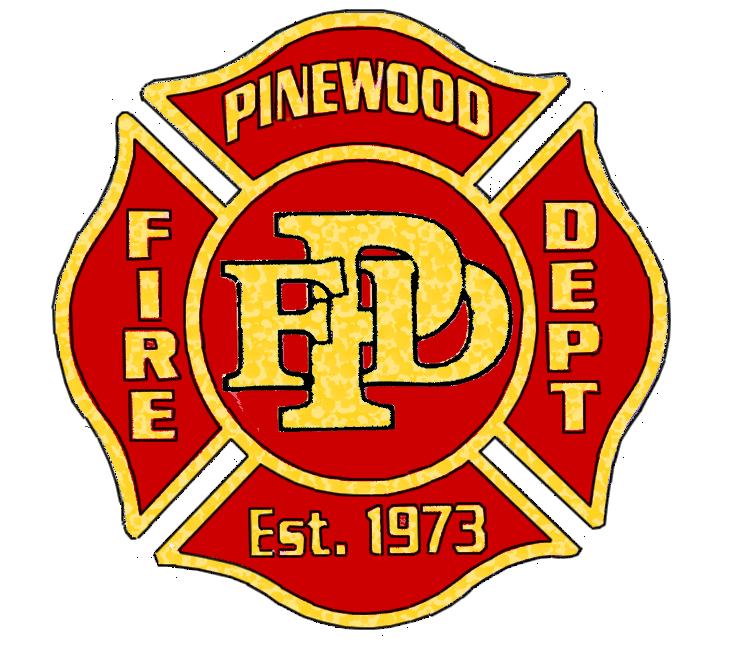 Board MeetingTuesday, February 19, 20193:00 pm at the Pinewood Fire Station 475 E. Pinewood Blvd., Munds Park, AZ 86017 NOTICE OF MEETING AND POSSIBLE EXECUTIVE SESSION OF THE PINEWOOD FIRE DISTRICT BOARD OF DIRECTORSPursuant to A.R.S. § 38-431.02, notice is hereby given to the members of the Pinewood Fire District Board of Directors, and to the general public that the Pinewood Fire District Board will hold a meeting open to the public. The Pinewood Fire Districts Board of Directors may vote to go into executive session, which is not open to the public, for any item on the agenda pursuant to A.R.S. 38-431.03 (A). 1.	CALL TO ORDER & PLEDGE OF ALLEGIANCE 2.	OATH OF OFFICE: Members Rose, Treharne and Timberman to renew oath of office3.	ROLL CALL OF DISTRICT BOARD4.	ADMINISTRATIVE REMARKS5. 	APPROVAL OF MINUTES OF MEETING: January 15, 2019 and Special Board Meeting January 31, 20196.	CORRESPONDENCE7.	FINANCIAL REPORTS: Review and Discussion of January expenditures as presented8.	OFFICE MANAGER’S REPORT: Financial and Run Log Comparison Exception Reports9.	CHIEF’S REPORT:	A.	Response Exception Reports	B.	Update on Legislative Issues	C.	Operational Report10.	DISCUSSION: Rotating schedule for board members to sign checks bi-weekly11.	CALL TO THE PUBLIC: Open call to the public for non-agenda items. No action will be taken on any subject not on the agenda. Limit of five (5) minutes each will be enforced. Next Meeting: Tuesday, March 19, 2019 at 3 P.M.Approved: ________________________________________By ______________________________________________     Posted: ___________________________________Barbara Timberman, Clerk of the Board